OVERVIEWCreating Functions Manually Creating Functions in the Function BuilderCommon Function Error Codes The following list describes some of the common error codes that are displayed in functions. #NO CONNECTION - This displays when you are not connected or logged on to a data source. #INVALID - Invalid metadata. These are the cells that are displayed in red in data grids. Invalid cells that contain a value display the value as zero. #LOCKED - The cell is locked. #NO ACCESS - You do not have access to this cell. #NO DATA - The cell contains NoData. You can select to display zeros instead of NoData. Cells use the Replacement text that you specify in the Options dialog box. #INVALID INPUT - This displays when the HsSetValue data value is not valid, for example, a text string. #READ ONLY - This is for the HsSetValue function only when the cell is Read-only. #NO ROLE ACCESS - The user does not have the Financial Management LoadExcelData security role. #NEEDS REFRESH - Data needs to be refreshed. #INVALID DIMENSION - An invalid dimension is specified in the function. #INVALID MEMBER - An invalid dimension member name is specified in the function. #NAME - This error occurs when Microsoft Excel doesn't recognize text in a formula. When you forward a spreadsheet that contains functions to a user who does not have Smart View, users can view the same data as the functions remain displayed on the spreadsheet. When the user edits the function or selects Refresh, the function changes to #Name. Oracle Smart View DocumentationOracle Smart View for Office Documentation Release 21.100The above link contains links to the following:Oracle Smart View for Office Release 21.100 Accessibility GuideOracle Smart View for Office Release 21.100 Developer's GuideOracle Smart View for Office Release 21.100 Installation and Configuration GuideOracle Smart View for Office Release 21.100 ReadmeOracle® Smart View for Office User's GuideAdditional resources:The Developer’s Guide contains all VBA functions available for Smart View and Essbase.  Below is matrix of all VBA functions for all Oracle Products.Smart View for Office Developer's Guide - VBA Functions - 21.100All the above data has been copied from Oracle’s website, with one exception.  I developed the matrix, which uses data copied and pasted from Oracle’s web site. (last updated August 15, 2021)Table 35. Smart View Functions and Supported ProvidersUsing FunctionsFunctionDescriptionSupported ProvidersHsGetValueRetrieves data from a data source.Financial Management
Essbase
Planning
Hyperion Enterprise (private connection only)HsSetValueSends values to the data source.Financial Management
Essbase
Planning
Hyperion Enterprise (private connection only)HsGetSheetInfoRetrieves detailed information about the current worksheet.Provider-independentHsCurrencyRetrieves the entity currency for the selected members.Financial Management
Hyperion Enterprise (private connection only)HsDescriptionDisplays the description for the default member.Financial Management
Essbase
Hyperion Enterprise (private connection only)HsLabelDisplays the label for the default member.Financial Management
Hyperion Enterprise (private connection only)HsGetTextRetrieves cell text from the data source.Financial Management
Hyperion Enterprise (private connection only)HsSetTextSends cell text to the data source.Financial Management
Hyperion Enterprise (private connection only)HsGetVariableRetrieves the associated value for a substitution variable.Essbase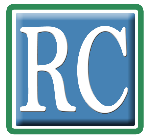 